OZNÁMENIE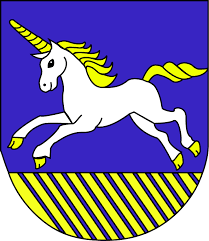 o zámere obce  Štiavnik  prenajať nehnuteľný majetok z dôvodov hodných osobitného zreteľa	Obec Štiavnik, zastúpená starostom obce, Ing. Štefanom Várošom, v zmysle ustanovenia § 9a ods. 9 písm. c) zákona č.138/1991 Zb. o majetku obcí v znení neskorších predpisov, týmto zverejňuje zámer prenájmu nehnuteľného majetku vo vlastníctve  obce z dôvodu hodného osobitného zreteľa:- nehnuteľného majetku obce, nebytových priestorov v budove Požiarnej zbrojnice o výmere 52 m2, súp.č. 178 v kat.úz. Štiavnik,- pre žiadateľa pána Františka Gabriša, Štiavnik - za cenu podľa VZN obce Štiavnik č. 1/2011 v znení dodatku č. 1/2020, t.j.  345,28  €/rok  ( 6,64 € x 52  m2 ).Za dôvod hodný osobitného zreteľa  Obec Štiavnik považuje to, že že pán Gabriš   nemá k dispozícii iné priestory na uskladnenie stavebného materiálu a náradia, obec ich nevyužíva a ani neplánuje v blízkej budúcnosti využiť. Poznámka:Uvedený dôvod hodný osobitného zreteľa na prenájom vyššie uvedeného nehnuteľného majetku obce týmto spôsobom bol schválený 3/5 väčšinou poslancov obecného zastupiteľstva  Uznesením č.   606/2022, dňa  22.04. 2022.Návrh na prenájom nehnuteľného majetku obce bude predložený na schválenie trojpätinovou väčšinou všetkých poslancov na najbližšom zasadnutí obecného zastupiteľstva. Doba zverejnenia:   06.05. 2022   –   23.05. 2022Spôsob zverejnenia: web stránka obce  www.stiavnik.sk  a  úradná tabuľa Obce Štiavnik, Štiavnik 1350.V Štiavniku, dňa  06.05. 2022                                                                                                                                                                                                             Ing. Štefan Vároš, v.r.                                                                                               starosta obce